Application form for theFOREIGN CORRESPONDENTS’ PROGRAMME 2013 IN FINLANDPersonal informationFamily Name(s)		Given Name(s)	Date of Birth			Place of Birth  Sex (M/F)				Citizenship      Contact informationStreet address		
Postal code     	City				State/Province Country    Email				Mobile phone   Why do you wish to apply for the Foreign Correspondents’ Programme in Finland?What do you wish to gain by attending the programme?How do you think you will adapt to a group of multinational members?Have you previously visited Finland? If yes - when? How did you learn about the Foreign Correspondents’ Programme?If you have any references, you may list them belowName, Title, Address, Telephone	Name, Title, Address, Telephone	Additional informationI verify that I am the person identified on this form and that all of the above information about me is correct. Please check box.  Fill in the application; send it by email along with your CV, essay and photograph to the Embassy or Consulate General of Finland in your country of residence. For more information, please visit:http://formin.finland.fi → services → for media → Foreign Correspondents’ Programme.The closing date for applications is March 22nd, 2013.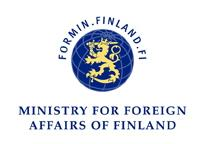 